  September 2017This Position Description is a guide and will vary from time to time andbetween services and/or units to meet changing service needsThe intent of this position description is to provide a representative summary of the major duties and responsibilities performed by staff in this job classification.  Staff members may be requested to perform job related tasks other than those specified.POSITION DESCRIPTION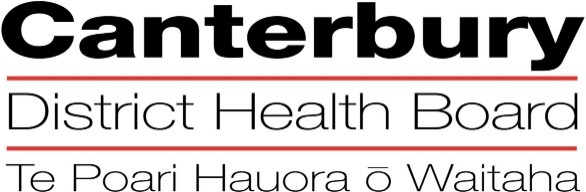 The Canterbury District Health Board is committed to the principles of the Treaty of Waitangi and the overarching objectives of the New Zealand health and disability strategies.The Canterbury District Health Board is committed to the principles of the Treaty of Waitangi and the overarching objectives of the New Zealand health and disability strategies.The Canterbury District Health Board is committed to the principles of the Treaty of Waitangi and the overarching objectives of the New Zealand health and disability strategies.The Canterbury District Health Board is committed to the principles of the Treaty of Waitangi and the overarching objectives of the New Zealand health and disability strategies.The Canterbury District Health Board is committed to the principles of the Treaty of Waitangi and the overarching objectives of the New Zealand health and disability strategies.Organisational VisionTā Mātou Matakiteo improve, promote, and protect the health and well-being of the Canterbury community.  Ki te whakapakari, whakamanawa me te tiaki i te hauora mō te oranga pai o ngā tāngata o te rohe o Waitaha.Organisational Values– Ā Mātou UaraCare & respect for others.  Manaaki me te whakaute i te tangata.Integrity in all we do.  Hāpai i ā mātou mahi katoa i runga i te pono.Responsibility for outcomes.  Te Takohanga i ngā hua.Organisational VisionTā Mātou Matakiteo improve, promote, and protect the health and well-being of the Canterbury community.  Ki te whakapakari, whakamanawa me te tiaki i te hauora mō te oranga pai o ngā tāngata o te rohe o Waitaha.Organisational Values– Ā Mātou UaraCare & respect for others.  Manaaki me te whakaute i te tangata.Integrity in all we do.  Hāpai i ā mātou mahi katoa i runga i te pono.Responsibility for outcomes.  Te Takohanga i ngā hua.Organisational VisionTā Mātou Matakiteo improve, promote, and protect the health and well-being of the Canterbury community.  Ki te whakapakari, whakamanawa me te tiaki i te hauora mō te oranga pai o ngā tāngata o te rohe o Waitaha.Organisational Values– Ā Mātou UaraCare & respect for others.  Manaaki me te whakaute i te tangata.Integrity in all we do.  Hāpai i ā mātou mahi katoa i runga i te pono.Responsibility for outcomes.  Te Takohanga i ngā hua.Organisational VisionTā Mātou Matakiteo improve, promote, and protect the health and well-being of the Canterbury community.  Ki te whakapakari, whakamanawa me te tiaki i te hauora mō te oranga pai o ngā tāngata o te rohe o Waitaha.Organisational Values– Ā Mātou UaraCare & respect for others.  Manaaki me te whakaute i te tangata.Integrity in all we do.  Hāpai i ā mātou mahi katoa i runga i te pono.Responsibility for outcomes.  Te Takohanga i ngā hua.Organisational VisionTā Mātou Matakiteo improve, promote, and protect the health and well-being of the Canterbury community.  Ki te whakapakari, whakamanawa me te tiaki i te hauora mō te oranga pai o ngā tāngata o te rohe o Waitaha.Organisational Values– Ā Mātou UaraCare & respect for others.  Manaaki me te whakaute i te tangata.Integrity in all we do.  Hāpai i ā mātou mahi katoa i runga i te pono.Responsibility for outcomes.  Te Takohanga i ngā hua.POSITION TITLE:POSITION TITLE:POSITION TITLE:Youth Consumer AdvisorYouth Consumer AdvisorREPORTS TO (Title):REPORTS TO (Title):REPORTS TO (Title):Director of Allied Health, Specialist Mental Health Services, is the “line manager” for the Youth Consumer Advisor and will sign off on any requests for leave or training, as well as receiving copies of the Youth Consumer Advisor’s written reports.(“Managerial accountability”)Coordinating Consumer Advisor, Specialist Mental Health Services (SMHS), provides day-to-day support, guidance and direction, and receives regular verbal and written reports on work from the Youth Consumer Advisor.(“Professional accountability”)Director of Allied Health, Specialist Mental Health Services, is the “line manager” for the Youth Consumer Advisor and will sign off on any requests for leave or training, as well as receiving copies of the Youth Consumer Advisor’s written reports.(“Managerial accountability”)Coordinating Consumer Advisor, Specialist Mental Health Services (SMHS), provides day-to-day support, guidance and direction, and receives regular verbal and written reports on work from the Youth Consumer Advisor.(“Professional accountability”)REPORTS ON A DAILY BASIS TO:REPORTS ON A DAILY BASIS TO:REPORTS ON A DAILY BASIS TO:Coordinating Consumer Advisor SMHSCoordinating Consumer Advisor SMHSPRINCIPAL OBJECTIVESPRINCIPAL OBJECTIVESPRINCIPAL OBJECTIVESPRINCIPAL OBJECTIVESPRINCIPAL OBJECTIVESTo provide advice and expertise from a child and adolescent consumer perspective to managers and staff in the CAF Service to support continuous quality improvement. To represent the interests of child and adolescent consumers within CAF and the SMHS To facilitate and support child and adolescent consumer involvement in these  processes.To provide advice and expertise from a child and adolescent consumer perspective to managers and staff in the CAF Service to support continuous quality improvement. To represent the interests of child and adolescent consumers within CAF and the SMHS To facilitate and support child and adolescent consumer involvement in these  processes.To provide advice and expertise from a child and adolescent consumer perspective to managers and staff in the CAF Service to support continuous quality improvement. To represent the interests of child and adolescent consumers within CAF and the SMHS To facilitate and support child and adolescent consumer involvement in these  processes.To provide advice and expertise from a child and adolescent consumer perspective to managers and staff in the CAF Service to support continuous quality improvement. To represent the interests of child and adolescent consumers within CAF and the SMHS To facilitate and support child and adolescent consumer involvement in these  processes.To provide advice and expertise from a child and adolescent consumer perspective to managers and staff in the CAF Service to support continuous quality improvement. To represent the interests of child and adolescent consumers within CAF and the SMHS To facilitate and support child and adolescent consumer involvement in these  processes.WHO ELSE DOES THIS POSITION RELATE TO:WHO ELSE DOES THIS POSITION RELATE TO:WHO ELSE DOES THIS POSITION RELATE TO:WHO ELSE DOES THIS POSITION RELATE TO:WHO ELSE DOES THIS POSITION RELATE TO:WITHIN SMHS:WITHIN SMHS:WITHIN SMHS:WITHIN SMHS:WITHIN SMHS:Other Consumer AdvisorsOther Consumer AdvisorsOther Consumer AdvisorsOther Consumer AdvisorsOther Family- Whānau AdvisorsOther Family- Whānau AdvisorsOther Family- Whānau AdvisorsOther Family- Whānau AdvisorsSMHS child and adolescent  ConsumersSMHS child and adolescent  ConsumersSMHS child and adolescent  ConsumersSMHS child and adolescent  ConsumersCAF Representatives GroupCAF Representatives GroupCAF Representatives GroupCAF Representatives GroupCAF Service Manager CAF Service Manager CAF Service Manager CAF Service Manager If applicable, the designated CAF liaison manager for the youth consumer advisor’s activities in the serviceIf applicable, the designated CAF liaison manager for the youth consumer advisor’s activities in the serviceIf applicable, the designated CAF liaison manager for the youth consumer advisor’s activities in the serviceIf applicable, the designated CAF liaison manager for the youth consumer advisor’s activities in the serviceCAF Clinical DirectorCAF Clinical DirectorCAF Clinical DirectorCAF Clinical DirectorCAF Charge Nurse Managers and Clinical ManagersCAF Charge Nurse Managers and Clinical ManagersCAF Charge Nurse Managers and Clinical ManagersCAF Charge Nurse Managers and Clinical ManagersQuality and Patient Safety Unit staff (e.g. policies, complaints, quality improvement)Quality and Patient Safety Unit staff (e.g. policies, complaints, quality improvement)Quality and Patient Safety Unit staff (e.g. policies, complaints, quality improvement)Quality and Patient Safety Unit staff (e.g. policies, complaints, quality improvement)CDHB Consumer Council Youth representative  CDHB Consumer Council Youth representative  CDHB Consumer Council Youth representative  CDHB Consumer Council Youth representative  Nursing DirectorateNursing DirectorateNursing DirectorateNursing DirectorateAllied Health staffAllied Health staffAllied Health staffAllied Health staffOther clinical and management staff Other clinical and management staff Other clinical and management staff Other clinical and management staff OUTSIDE SMHS AND CDHB:OUTSIDE SMHS AND CDHB:OUTSIDE SMHS AND CDHB:OUTSIDE SMHS AND CDHB:Other Youth Consumer AdvisorsOther Youth Consumer AdvisorsOther Consumer AdvisorsOther Consumer AdvisorsConsumer and family-whānau/ consumer support  groups, particularly those with a youth consumer or CAMHS focusConsumer and family-whānau/ consumer support  groups, particularly those with a youth consumer or CAMHS focusKEY PERFORMANCE OBJECTIVES:KEY PERFORMANCE OBJECTIVES:TaskBring a child and adolescent consumer perspective into all levels of mental health service delivery affecting young people within SMHS.Expected ResultSMHS Meetings: Attend relevant meetings such as CAF Directorate and Quality Improvement Groups, and take an active part in these meetings and  the actions that come out of them Quality Improvements: Initiates or participates actively in work or project groups for quality improvements within the CAF ServicePolicies: be involved in developing and reviewing policies and procedures relevant to youth in SMHSService delivery: be involved in planning processes, implementation, service development, monitoring and evaluation for the service Other: Assist as requested with:auditing whether units / service are compliant with policies and proceduresmonitoring of complaints, serious incidents, internal enquiries and consumer satisfaction surveys. Consumer participation: Arrange for suitably trained and supported adolescent representatives to assist with this taks as appropriate. Advisory Teams:  operate as part of the SMHS Consumer Advisory Team in activity across SMHS, and co-operate closely with the CAF Family Advisor in project improvement work within CAF TaskBe involved with recruitment of staff to CAF service areas. Expected ResultChild and adolescent consumer concerns are represented throughout the recruitment process to promote a service which is consumer centred and consumer friendly.  This can include but is not limited to:Being part of a group process for short listing applicantsBeing an active member of interview panels for staff appointmentsTaking part in deciding who is appointed to a position after an interviewDevelopment of job descriptions for staff in CAF service areasTaskBe involved in training and education of SMHS staff, to influence:a recovery and resiliency approach in how SMHS services are delivered to young peoplea mental health service free of discrimination and stigma towards consumersExpected ResultThis can include but is not limited to:Providing inservice education to staffBeing involved in the orientation of new staffOther education or training forums as directed by the Coordinating Consumer AdvisorTaskWork in partnership to influence a recovery and resilience building approach in service deliveryExpected ResultRepresent child and adolescent consumer perspectives in communication meetings and interactions with clinical leaders, health professionals and management. Maintain an informed awareness of the range of issues affecting child and adolescent  consumers in mental health services through:Contact with key consumer stakeholdersFeedback from functional relationshipsProfessional reading TaskDevelop effective relationships with key consumer stakeholdersExpected ResultIdentify key consumer stakeholder groups and individuals in conjunction with managers.Develop a range of strategies to access consumer opinion and feedback on services.  This can include but is not limited to:Child and Youth Inpatient Unit based meetings with consumersFocus groupsConsumer forums with children and adolescents Workshops with children and adolescentsDocument feedback from consumers, and use this information to influence quality improvement initiatives within CAF.  Provide key consumer stakeholders with information on the outcomes of their feedback  TaskReport regularly to professional and line managers, and to the CAF Directorate, about activities and current service issues, and common child and adolescent consumer themes, issues and concerns. Expected Result Identify issues as they arise and provide an opinion and advice so that managers have all the information they need regarding  a child and adolescent perspectiveTalk with or communicate regularly with managers on activities and current issuesMonthly written report completed on time, using template providedOther reports and documents completed as requiredTaskDemonstrate a commitment to own professional development.Expected ResultOngoing programme for self development is developed with support from Coordinating Consumer Advisor and other identified relevant staff (e.g. supervisor).  This would include training, education and experiences relevant to your needs to grow in the role and deliver it effectively.Goals identified in performance review are competed within realistic negotiated timeframesRegular attendance at supervision sessions with trained CDHB supervisor who is not part of your immediate team HEALTH & SAFETY:Observe all Canterbury DHB safe work procedures and instructionsEnsure your own safety and that of othersReport any hazards or potential hazard immediatelyUse all protective equipment and wear protective clothing providedMake unsafe work situations safe or, if they cannot, inform your supervisor or managerCo-operate with the monitoring of workplace hazards and employees healthEnsure that all accidents or incidents are promptly reported to your managerReport early any pain or discomfortTake an active role in the Canterbury DHB’s rehabilitation plan, to ensure an early and durable return to workSeek advice from your manager if you are unsure of any work practiceQUALITY:Every staff member within CDHB is responsible for ensuring a quality service is provided in their area of expertise.  All staff are to be involved in quality activities and should identify areas of improvement.  All staff are to be familiar with and apply the appropriate organisational and divisional policies and procedures.QUALIFICATIONS & EXPERIENCE:EssentialRecent personal experience as a consumer of child and/or adolescent mental health services.An understanding, interest and commitment to mental health and to the work of the Specialist Mental Health Services. An understanding of cultural issues as they relate to mental health.An understanding of relevant mental health structures and issues, the range of consumer opinion and the consumer movement, or a willingness to learn about theseAn understanding of resiliency and the recovery approach, and a commitment to using these in managing the challenges of working in this role.Problem solving and negotiation skills.Good interpersonal relationship skills supported by oral and written communication skills, including use of computer. PERSONAL ATTRIBUTES:Key Behaviours:Ability to “work together” in a truthful and helpful manner.Ability to “work smarter” by being innovative and proactive.Accepts responsibility for actions.Able to work independently and also as part of a team.Self motivated and an ability to contribute to and accommodate change. Well organised with good time management skills. 